RESIDENCE ETUDIANTE DE L’AEP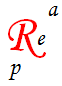 110 Bd de Strasbourg 49000 ANGERS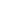 A L’ENTREEA LA SORTIEQuantitéDétail, état des équipementsQuantité manquante, dégradations constatées …ChambreClésclé chambre + clé portailMurs peinture blancheétat neufSol PVCmoyenInterphone1en état de fonctionnementLuminaire plafond1suspension papier avec ampouleModem internet12 câbles – 1 alimentation à prévoirPaire voilages + tringles1anciensMeublesMeuble évier-frigo-plaque 1 porte 1état moyenArmoire de toilette, 1 étagère intérieure1neuveLampe accordéon couleur inox1neuveMeuble haut 2 portes – 1 étagère1neufétagère sous meuble haut1Table ronde métal1neuveChaises métal avec coussins2neufsLampe métal tête de lit 1neuve avec ampouleEtagères2neuvesArmoire mélaminé 2 portes 1bon étatCintres10Grand miroir collé sur armoire1Porte manteaux fixé sur porte1Bureau mélaminé 1bon étatLampe de bureau 1Tapis 0Rallonge multiples1CouchageLit en pin 190 x 901bon étatMatelas 190X901auréolesAlèse1neuveOreiller1neufProtège oreiller1Jetée de lit 1neuveCoussins32 rouges, 1 marronCuisineEquipementFour micro ondes1neufPlaques de cuisson2bon étatRéfrigérateur11 bac à glaçonsVaisselleAssiettes plates5Assiettes creuses3Verres à eau3Bols2Mugs 2Tasses0Passoire métal 1Saladier en verre1Poêle1Casserole1Couvercle1Planche à découper1Set de table1Dessous de plat 1CouvertsPot à ustensiles inox1Couteaux4Fourchettes4Cuillères à soupe4Cuillères à café3Couteau office1Ouvre boite1Louche1Ecumoire1Econome1Cuillère en bois1Spatule en bois1EntretienPoubelle inox1Pelle/balayette 1Sèche linge de radiateur1Accessoires/décoCadres 4Remarques :Inventaire du mobilier établi en …. exemplaires à l’entrée dans les locaux le …/ …/…….Signature du bailleur                                            Signature du locataireRemarques :Inventaire du mobilier établi en …. exemplaires à la sortie dans les locaux le …/ …/…….Signature du bailleur                                            Signature du locataire